Bonjour,Le 17 avril 2022, votre organisation (nom de votre organisation) ou vous-même allez demander à des lieux emblématiques partout dans le monde de s’illuminer Tout en rouge ! pour célébrer la Journée mondiale de l’hémophilie. Vous contribuerez ainsi à attirer le feu des projecteurs sur tous ceux atteints d’un trouble héréditaire de la coagulation. Cette année, le thème de la Journée mondiale de l’hémophilie est « Accès pour tous : Partenariats. Politiques. Progrès. Associer votre gouvernement, faire des troubles héréditaires de la coagulation une composante de votre politique nationale. » En sensibilisant les décideurs et en attirant leur attention sur l’hémophilie et les autres troubles héréditaires de la coagulation, nous pouvons renforcer l’accès durable et équitable à une offre de soins et aux traitements. La campagne Tout en rouge ! est menée sous l’égide de la Fédération mondiale de l’hémophilie (FMH). La FMH est une organisation internationale à but non lucratif et un réseau mondial d’organisations de patients réparties dans 147 pays. Depuis plus de 50 ans, elle joue un rôle de premier plan dans l’amélioration et le maintien des soins aux personnes atteintes de troubles héréditaires de la coagulation, notamment l’hémophilie, la maladie de Willebrand, les déficits rares en facteurs de coagulation et les troubles héréditaires plaquettaires.Ces dernières années, les membres de notre communauté internationale des troubles de la coagulation ont contribué de façon spectaculaire à la campagne Tout en rouge !. En 2021, plus d’une centaine de lieux emblématiques ont été illuminés aux quatre coins du monde.Pour plus d’informations à propos de la Journée mondiale de l’hémophilie, rendez-vous sur : wfh.org/world-hemophilia-day.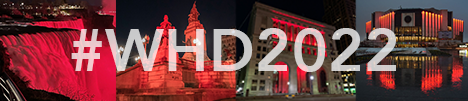 Nous vous demandons de bien vouloir nous envoyer des photos de monuments et de lieux emblématiques illuminés en rouge. Nous vous invitons à utiliser le mot-dièse #WHD2022 au moment de poster une photo de la campagne Tout en rouge ! sur les réseaux sociaux.Merci beaucoup d'avoir pris le temps de réfléchir à notre cause, et j'ai hâte d'avoir de vos nouvelles !Cordialement,Votre nom